DOSSIER DE PRE-INSCRIPTION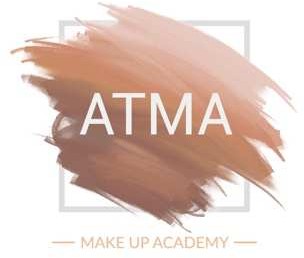 FORMATION MAQUILLAGE MARSEILLECe dossier, doit nous permettre de vérifier votre projet de formation ou comment il s’inscrit dans votre projet professionnel.Nous vous remercions de le compléter le plus précisément possible et nous le retourner par mail à l’adresse suivante : contact@atma-marseille.comNous vous recontacterons dans les 4 jours ouvrés par mail ou téléphone.ACADEMIE DES TECHNIQUES DU MAQUILLAGE ARTISTIQUE ;DECLARATION D’ACTIVITE ENREGISTREE SOUS LE NUMERO 93131346213 AUPRES DU PREFET DE LA REGION PACA.54 RUE DE ROME – 13001 MARSEILLE – TEL 04 13 59 71 59SARL AU CAPITAL DE 7 000 EUROS – N°SIRET 514 813 328 00010 – NAF 8559APièces à joindre à votre dossier :Une lettre de motivation : Votre expérience dans le métier et vos motivations à vouloir faire ce métier (2 pages maximum)Curriculum vitaeCarte Nationale d’identité ou passeportPour les ressortissants étrangers, copie de la carte de séjour en cours de validité ou du Visa1 photo d’identitéQuestionnaire sur votre situation actuelle :J’exerce une situation professionnelle :	☐OUI	☐NON Si oui, précisez le métier :……………………………………………………………………………….Le nom de l’employeur :……………………………………………………………………………….Le type de contrat : salarié, intérim, libéral, CDD, CDI, temps partiel, etc ….……………………………………………………………………………….NB : Si vous travaillez à temps partiel, ATMA peut prévoir d’adapter le programme de formation à vos disponibilités.Si non, êtes –vous demandeur d’emploi ou autre à préciser.………………………………………………………………………………. Êtes-vous en situation de handicap ?	☐OUI ☐NONSi oui, pouvez-vous préciser qu’elles sont les aménagements matériels,temporels ou autres dont vous aurez besoins.……………………………………………………………………………….……………………………………………………………………………….Je connais mon type de financement : ☐OUI	☐NON Si oui, précisez……………………………………………………………………………….J’ai fait une demande dans d’autres centres de formation :	☐OUI ☐NONQuels est votre niveau général de connaissance dans le domaine du maquillage ? :Débutant	☐Intermédiaire	☐ConfirméAvez-vous déjà suivi une (ou des) formation(s) professionnelles dans le domaine du maquillage ? : ☐OUI ☐ NONSi oui, précisez la date et durée contenu………………………Page 2 / 3DOSSIER DE PRE-INSCRIPTIONFORMATION MAQUILLAGEACADEMIE DES TECHNIQUES DU MAQUILLAGE ARTISTIQUE ;DECLARATION D’ACTIVITE ENREGISTREE SOUS LE NUMERO 93131346213 AUPRES DU PREFET DE LA REGION PACA.54 RUE DE ROME – 13001 MARSEILLE – TEL 04 13 59 71 59SARL AU CAPITAL DE 7 000 EUROS – N°SIRET 514 813 328 00010 – NAF 8559A